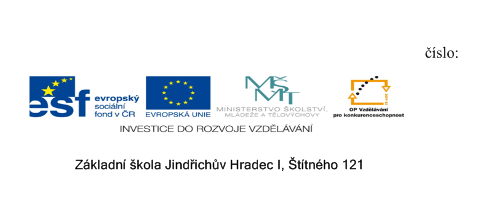 Digitální učební materiál vznikl v rámci projektu „Inovace + DVPP“, EU peníze do škol, CZ.1.07/1.4.00/21.3768Název: Poslední PřemyslovciAutor: Mgr. Eva VondrkováVzdělávací oblast: Člověk a společnostPředmět: DějepisRočník: 7. ročníkMetodický list - anotace:Didaktický učební materiál Poslední Přemyslovci slouží k procvičení a upevnění získaných poznatků. Pracovní list je rozšířen o práci s textem. Jednotlivé úkoly z pracovního listu lze rozdělit, práci s textem doporučuji zadat žákům jako domácí úkol. PRACOVNÍ LISTPoznáš, kdo jsem?Neměla jsem nouzi o nápadníky, ale vždy ze sňatku sešlo. Vstoupila jsem do kláštera, založila špitál sv. Františka pro chudé a řád křižovníků s červenou hvězdou.Využil jsem ve svůj prospěch spory mezi uchazeči o trůn Svaté říše římské. Obratně jsem mezi nimi lavíroval. Toto šikovné manévrování mi vyneslo dědičný královský titul, jenž byl potvrzen listinou zvanou Zlatá bula sicilská.Mou největší zálibou byl lov. Při jednom honu jsem přišel o oko. Založil jsem Staré Město pražské. Neměl jsem příjemné dětství. Po smrti otce jsem byl s matkou vězněn na Bezdězu, poté v Braniborsku. Mým poručníkem byl matčin milenec, později manžel Záviš z Falkenštejna. Začal jsem razit pražské groše.Nebylo mi ještě ani 16 let, když jsem se ujal vlády. Umím latinsky, německy a česky. Na výpravě do Polska jsem byl zavražděn r. 1306 v Olomouci.Můžu hrdě o sobě říct, že patřím mezi nejslavnější Přemyslovce a také mezi nejbohatší panovníky Evropy. Území českého státu jsem rozšířil až k Jaderskému moři. Můj úhlavní nepřítel byl Rudolf Habsburský.2. Do kolonek zapiš jména Přemyslovců tak, jak šla chronologicky za sebou. Ke každému panovníkovi nakresli obrázek, jenž by symbolizoval jeho vládu. Např. Anežka Česká – nakreslíš klášter nebo červenou hvězdu atd.Zakresli do časové osy:Zlatá bula sicilská, bitva na Moravském poli, vymření PřemyslovcůPravdivá tvrzení vybarvi pastelkou, nepravdivá oprav:Za vlády Přemysla Otakara II. se začal razit pražský groš.Václav II. se stal uherským králem.Poručníkem Václava II. se stal Záviš z Falkenštejna.Přemysl Otakar I. je přezdíván jako král železný a zlatý.Zásadu primogenitury zavedl Václav I.Anežka Česká byla svatořečena r. 1989 papežem Janem Pavlem II.Václav II. uzavřel druhé manželství s polskou princeznou Eliškou Rejčkou.Doplň do textu správně chybějící údaje:Otcem Přemysla Otakar I. byl ______________. Bratr Přemysla Otakara I. se jmenoval____________ a vládl jako markrabě na ___________. Roku _____ získal Přemysl _________ dědičný královský titul, jenž potvrzovala listina zvaná ______ _______ _______, kterou vydal sicilský král a pozdější císař ___________. Za vlády _______ začala v Jihlavě _______ ________. Přemysl Otakar II. rozšířil území českého státu až k _________ ___________. V bitvě s Rudolfem _________ roku 1278 padl Přemysl Otakar II. v bitvě _________ ________. Po pěti letech vlády Oty ________ se stal králem __________. Byl korunován polským králem, uherskou korunu získal pro syna__________, který na cestě do Polska byl zavražděn roku ______ v ____________. Tak vymřel rod Přemyslovců po _________. 6. Zadání úkolu je pod obrázkem:PŘEMYSL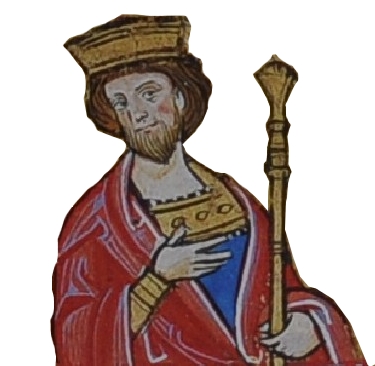 OTAKAR I.Vyber z nabídky informace, které se vztahují k Přemyslu Otakaru I. a přepiš je do „bublin“.Pronikání rytířské kultury, syn Vladislava II., sestra Anežka, zisk dědičného královského titulu – Zlatá bula sicilská 1212, zásada primogenitury, rozšířil český stát až k Jaderskému moři, změnil znak českého království (černá plaménková orlice nahrazena dvouocasým lvem v červeném poli), založil první města, bratr Vladislav JindřichPŘEMYSL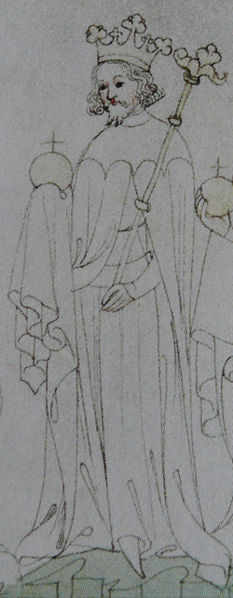 OTAKAR II.Vyber z nabídky informace, které se vztahují k Přemyslu Otakaru II. a přepiš je do „bublin“. Syn Václav I., král železný a zlatý, nejbohatší panovník Evropy, syn Václav II., zavedl pražské groše, rozšířil český stát až k Jaderskému moři, v 19 letech se oženil s 50ti letou Markétou Babenberskou, těžba stříbra v Jihlavě, 2. manželka Kunhuta, zemřel r. 1278 v bitvě na Moravském poli, úhlavní nepřítel Rudolf Habsburský, založil Staré Město pražské, je pohřben v katedrále sv. Víta7. Vylušti křížovku:Úkoly k tajence:Znáš představitele tohoto rodu? Nápověda: V době sporů mezi Přemyslem Otakarem II. a Rudolfem Habsburským se postavil na habsburskou stranu. Oženil se s vdovou po Přemyslu Otakaru II. Kunhutou, byl otčímem Václava II.Přečti si o něm pověst Hrdý Záviš  z knihy F. Lva Jihočeské pověsti:Úkoly k textu:Charakterizuj literární žánr pověst.Převyprávěj stručně obsah ukázky.Napiš charakteristiku Záviše z Falkenštejna.Kdy, kde a jak zemřel Záviš z Falkenštejna?Co bylo příčinou jeho záhuby?Zjisti na internetu či v encyklopedii, kdy byla poprvé ve Francii použita gilotina a kdo ji vytvořil.ŘEŠENÍ PRACOVNÍHO LISTU:1. Poznáš, kdo jsem?Neměla jsem nouzi o nápadníky, ale vždy ze sňatku sešlo. Vstoupila jsem do kláštera, založila špitál sv. Františka pro chudé a řád křižovníků s červenou hvězdou. ANEŽKA ČESKÁVyužil jsem ve svůj prospěch spory mezi uchazeči o trůn Svaté říše římské. Obratně jsem mezi nimi lavíroval. Toto šikovné manévrování mi vyneslo dědičný královský titul, jenž byl potvrzen listinou zvanou Zlatá bula sicilská. PŘEMYSL OTAKAR I.Mou největší zálibou byl lov. Při jednom honu jsem přišel o oko. Založil jsem Staré Město pražské.  VÁCLAV I.Neměl jsem příjemné dětství. Po smrti otce jsem byl s matkou vězněn na Bezdězu, poté v Braniborsku. Mým poručníkem byl matčin milenec, později manžel Záviš z Falkenštejna. Začal jsem razit pražské groše. VÁCLAV II.Nebylo mi ještě ani 16 let, když jsem se ujal vlády. Umím latinsky, německy a česky. Na výpravě do Polska jsem byl zavražděn r. 1306 v Olomouci. VÁCLAV III.Můžu hrdě o sobě říct, že patřím mezi nejslavnější Přemyslovce a také mezi nejbohatší panovníky Evropy. Území českého státu jsem rozšířil až k Jaderskému moři. Můj úhlavní nepřítel byl Rudolf Habsburský.      PŘEMYSL OTAKAR II.2. Do kolonek zapiš jména Přemyslovců tak, jak šla chronologicky za sebou. Ke každému panovníkovi nakresli obrázek, jenž by symbolizoval jeho vládu. Např. Anežka Česká – nakreslíš klášter nebo červenou hvězdu atd.3. Zakresli do časové osy:Zlatá bula sicilská, bitva na Moravském poli, vymření Přemyslovců                    1212                                  1278                       13064. Pravdivá tvrzení vybarvi pastelkou, nepravdivá oprav:Za vlády Přemysla Otakara II. se začal razit pražský groš. NE, ZA VÁCLAVA II.Václav II. se stal uherským králem. NE, UHERSKOU KORUNU VÁCLAV II. ZÍSKAL PRO SVÉHO SYNA VÁCLAVA III.Poručníkem Václava II. se stal Záviš z Falkenštejna. ANOPřemysl Otakar I. je přezdíván jako král železný a zlatý. NE, TAK JE PŘEZDÍVÁN PŘEMYSL OTAKAR II.Zásadu primogenitury zavedl Václav I. NE, PŘEMYSL OTAKAR I.Anežka Česká byla svatořečena r. 1989 papežem Janem Pavlem II. ANOVáclav II. uzavřel druhé manželství s polskou princeznou Eliškou Rejčkou. ANODoplň do textu správně chybějící údaje:Otcem Přemysla Otakar I. byl VLADISLAV II. Bratr Přemysla Otakara I. se jmenoval VLADISLAV JINDŘICH a vládl jako markrabě na MORAVĚ. Roku 1212 získal Přemysl OTAKAR I. dědičný královský titul, jenž potvrzovala listina zvaná ZLATÁ BULA SICILSKÁ, kterou vydal sicilský král a pozdější císař FRIDRICH II. Za vlády VÁCLAVA I. začala v Jihlavě TĚŽBA STŘÍBRA. Přemysl Otakar II. rozšířil území českého státu až k JADERSKÉMU MOŘI. V bitvě s Rudolfem HABSBURSKÝM roku 1278 padl Přemysl Otakar II. v bitvě NA MORAVSKÉM POLI. Po pěti letech vlády Oty BRANIBORSKÉHO se stal králem VÁCLAV II. Byl korunován polským králem, uherskou korunu získal pro syna VÁCLAVA III., který na cestě do Polska byl zavražděn roku 1306 v OLOMOUCI. Tak vymřel rod Přemyslovců po MEČI. 6. PŘEMYSL OTAKAR I.PŘEMYSLOTAKAR II.7.Vylušti křížovku:TAJENKA: mocný jihočeský rod jsou VÍTKOVCIÚkoly k tajence:Znáš představitele tohoto rodu? ZÁVIŠ Z FALKENŠTEJNANápověda: V době sporů mezi Přemyslem Otakarem II. a Rudolfem Habsburským se postavil na habsburskou stranu. Oženil se s vdovou po Přemyslu Otakaru II. Kunhutou, byl otčímem Václava II.3. Úkoly k textu:a) Charakterizuj literární žánr pověst.POVĚST = vyprávění lidového původu čerpající z konkrétní historické skutečnosti, jádro je pravdivé (událost se váže k určité osobě, místu, stavbě) + fantazieb),c),d),e) vyplývají z textu ukázky.f) Zjisti na internetu či v encyklopedii, kdy byla poprvé ve Francii použita gilotina a kdo ji vytvořil.První gilotina ve Francii byla použita 11. dubna 1792 při Velké francouzské revoluci. Byla prosazena lékařem J. I. Guillotinem, podle něhož dostala své jméno, jejím přímým vynálezcem ale není. Zdroje a citace:LEV, František a Jaroslav ČERNÝ. Jihočeské pověsti. Český Těšín: Agave, 2001, 106 - 109. ISBN 80-86160-52-1. VKOUPIL, Libor, Robert ANTONÍN a Marie FEJFUŠOVÁ. Dějepis: vzdělávací oblast Člověk a společnost. 1. vyd. Brno: Nová škola, 2008, 136 s. Duhová řada. ISBN 978-80-7289-089-7. Wikipedie: Otevřená encyklopedie: Přemysl Otakar I. [online]. c2013 [citováno 10. 03. 2013]. Dostupný z WWW: <http://cs.wikipedia.org/w/index.php?title=P%C5%99emysl_Otakar_I.&oldid=9844975> Wikipedie: Otevřená encyklopedie: Přemysl Otakar II. [online]. c2013 [citováno 10. 03. 2013]. Dostupný z WWW: <http://cs.wikipedia.org/w/index.php?title=P%C5%99emysl_Otakar_II.&oldid=9839665> Wikipedie: Otevřená encyklopedie: Gilotina [online]. c2013 [citováno 10. 03. 2013]. Dostupný z WWW: <http://cs.wikipedia.org/w/index.php?title=Gilotina&oldid=9839058> 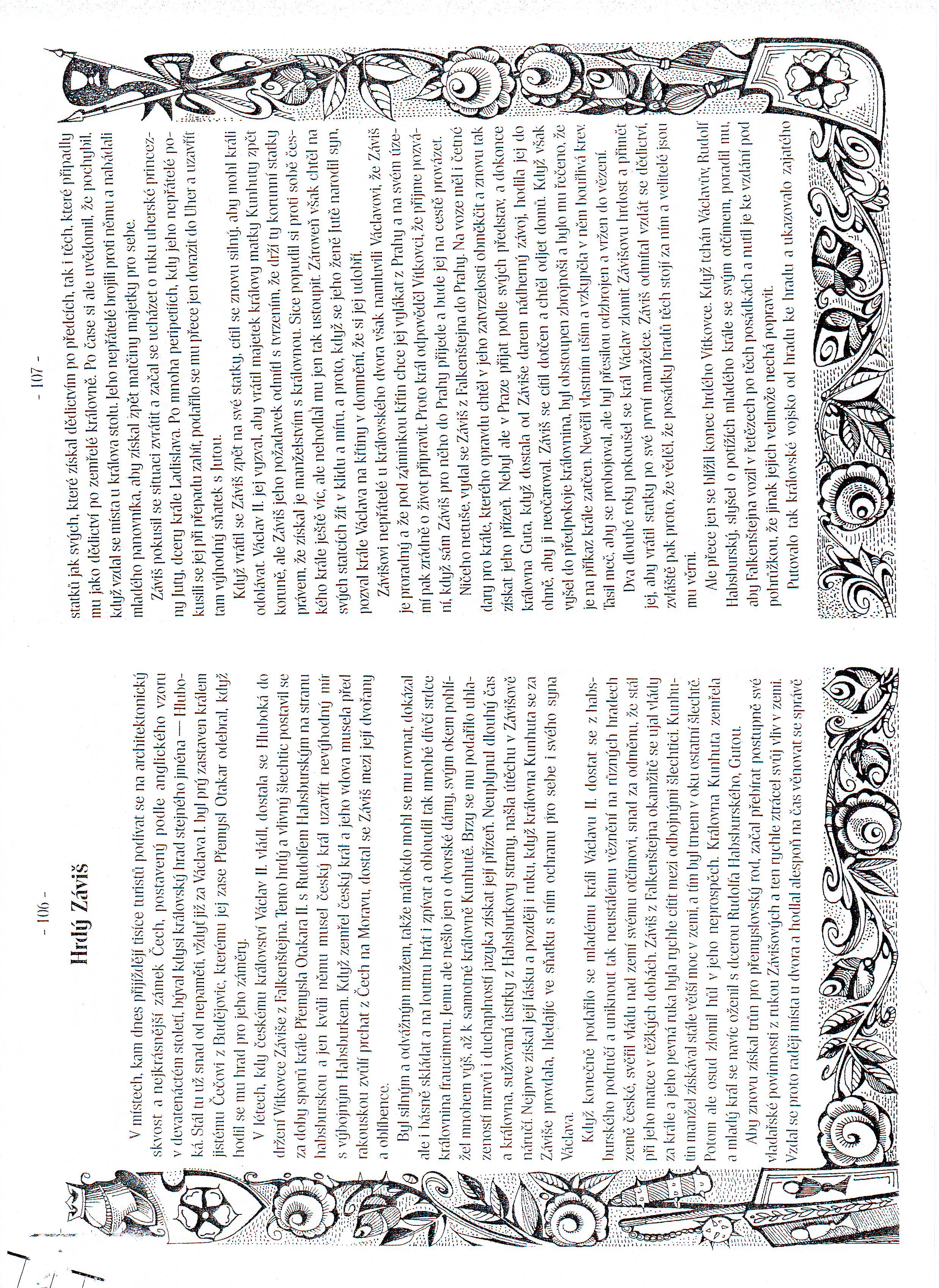 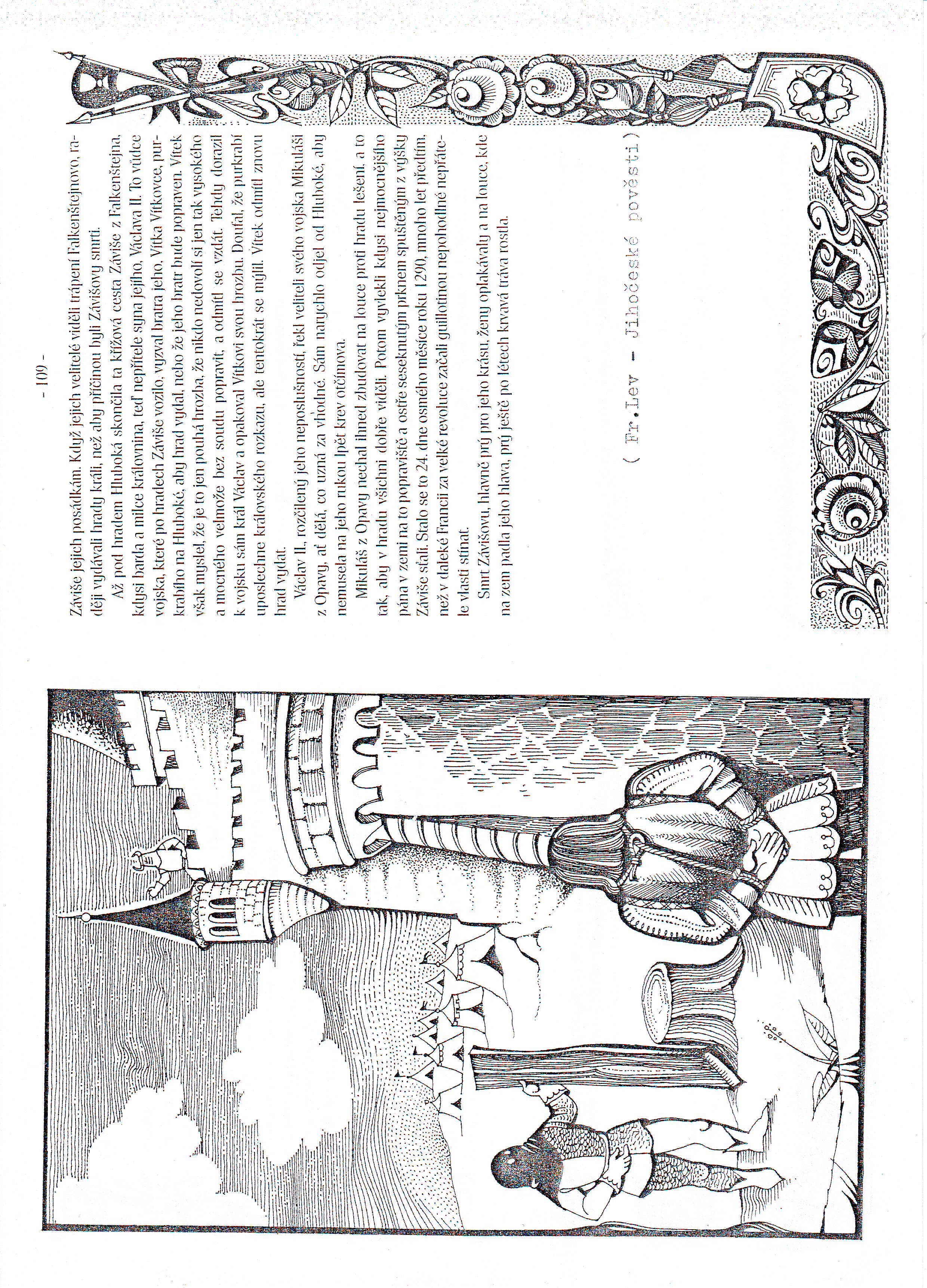 KřížovkaKřížovkaKřížovkaKřížovka1.2.3.4.5.6.7.8.1. vydal stařešinský řád1. vydal stařešinský řád1. vydal stařešinský řád1. vydal stařešinský řád1. vydal stařešinský řád1. vydal stařešinský řád1. vydal stařešinský řád2. Přemysl Otakar II. je pohřben v katedrále sv.2. Přemysl Otakar II. je pohřben v katedrále sv.2. Přemysl Otakar II. je pohřben v katedrále sv.2. Přemysl Otakar II. je pohřben v katedrále sv.2. Přemysl Otakar II. je pohřben v katedrále sv.2. Přemysl Otakar II. je pohřben v katedrále sv.2. Přemysl Otakar II. je pohřben v katedrále sv.2. Přemysl Otakar II. je pohřben v katedrále sv.2. Přemysl Otakar II. je pohřben v katedrále sv.2. Přemysl Otakar II. je pohřben v katedrále sv.2. Přemysl Otakar II. je pohřben v katedrále sv.2. Přemysl Otakar II. je pohřben v katedrále sv.2. Přemysl Otakar II. je pohřben v katedrále sv.2. Přemysl Otakar II. je pohřben v katedrále sv.3. hlavní představená kláštera3. hlavní představená kláštera3. hlavní představená kláštera3. hlavní představená kláštera3. hlavní představená kláštera3. hlavní představená kláštera3. hlavní představená kláštera3. hlavní představená kláštera3. hlavní představená kláštera4. Přezdívka Václava I.4. Přezdívka Václava I.4. Přezdívka Václava I.4. Přezdívka Václava I.4. Přezdívka Václava I.4. Přezdívka Václava I.4. Přezdívka Václava I.5. stařešinský řád (synonymum)5. stařešinský řád (synonymum)5. stařešinský řád (synonymum)5. stařešinský řád (synonymum)5. stařešinský řád (synonymum)5. stařešinský řád (synonymum)5. stařešinský řád (synonymum)5. stařešinský řád (synonymum)5. stařešinský řád (synonymum)5. stařešinský řád (synonymum)6. syn Přemysla Otakara II.6. syn Přemysla Otakara II.6. syn Přemysla Otakara II.6. syn Přemysla Otakara II.6. syn Přemysla Otakara II.6. syn Přemysla Otakara II.6. syn Přemysla Otakara II.6. syn Přemysla Otakara II.6. syn Přemysla Otakara II.7. Václav III. byl zavražděn v 7. Václav III. byl zavražděn v 7. Václav III. byl zavražděn v 7. Václav III. byl zavražděn v 7. Václav III. byl zavražděn v 7. Václav III. byl zavražděn v 7. Václav III. byl zavražděn v 7. Václav III. byl zavražděn v 7. Václav III. byl zavražděn v 7. Václav III. byl zavražděn v 8. první kamenný most přes Vltavu, jenž nechal postavit Vladislav II.8. první kamenný most přes Vltavu, jenž nechal postavit Vladislav II.8. první kamenný most přes Vltavu, jenž nechal postavit Vladislav II.8. první kamenný most přes Vltavu, jenž nechal postavit Vladislav II.8. první kamenný most přes Vltavu, jenž nechal postavit Vladislav II.8. první kamenný most přes Vltavu, jenž nechal postavit Vladislav II.8. první kamenný most přes Vltavu, jenž nechal postavit Vladislav II.8. první kamenný most přes Vltavu, jenž nechal postavit Vladislav II.8. první kamenný most přes Vltavu, jenž nechal postavit Vladislav II.8. první kamenný most přes Vltavu, jenž nechal postavit Vladislav II.8. první kamenný most přes Vltavu, jenž nechal postavit Vladislav II.8. první kamenný most přes Vltavu, jenž nechal postavit Vladislav II.8. první kamenný most přes Vltavu, jenž nechal postavit Vladislav II.8. první kamenný most přes Vltavu, jenž nechal postavit Vladislav II.8. první kamenný most přes Vltavu, jenž nechal postavit Vladislav II.8. první kamenný most přes Vltavu, jenž nechal postavit Vladislav II.8. první kamenný most přes Vltavu, jenž nechal postavit Vladislav II.8. první kamenný most přes Vltavu, jenž nechal postavit Vladislav II.Tajenka: mocný jihočeský rod jsou __________________Tajenka: mocný jihočeský rod jsou __________________Tajenka: mocný jihočeský rod jsou __________________Tajenka: mocný jihočeský rod jsou __________________Tajenka: mocný jihočeský rod jsou __________________Tajenka: mocný jihočeský rod jsou __________________Tajenka: mocný jihočeský rod jsou __________________Tajenka: mocný jihočeský rod jsou __________________Tajenka: mocný jihočeský rod jsou __________________Tajenka: mocný jihočeský rod jsou __________________Tajenka: mocný jihočeský rod jsou __________________Tajenka: mocný jihočeský rod jsou __________________Tajenka: mocný jihočeský rod jsou __________________Tajenka: mocný jihočeský rod jsou __________________Tajenka: mocný jihočeský rod jsou __________________Tajenka: mocný jihočeský rod jsou __________________Tajenka: mocný jihočeský rod jsou __________________KřížovkaKřížovkaKřížovkaKřížovka1.BŘETISLAV2.VÍTA3.ABATYŠE4.JEDNOOKÝ5.SENIORÁT6.VÁCLAVII.7.OLOMOUCI8.JUDITIN